Sortie du 9 novembre 2019 : balade avant pizzas chez Cyril  130 kms « La Roquebrussane, St Zacharie, Rougier » et retour à La Crau chez Cyril pour d’excellentes pizzas et de belles parties de pétanques. Merci encore à Cyril pour cette magnifique journée, 11 motos 15 personnes un peu frais 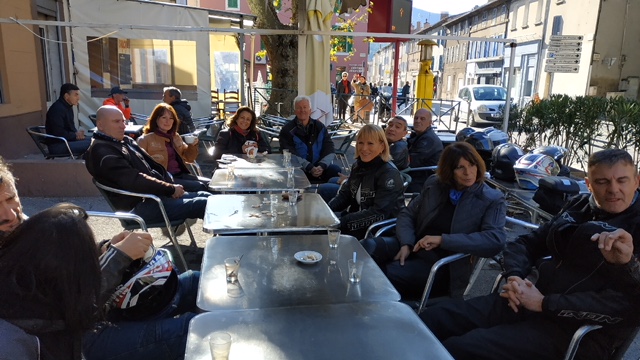 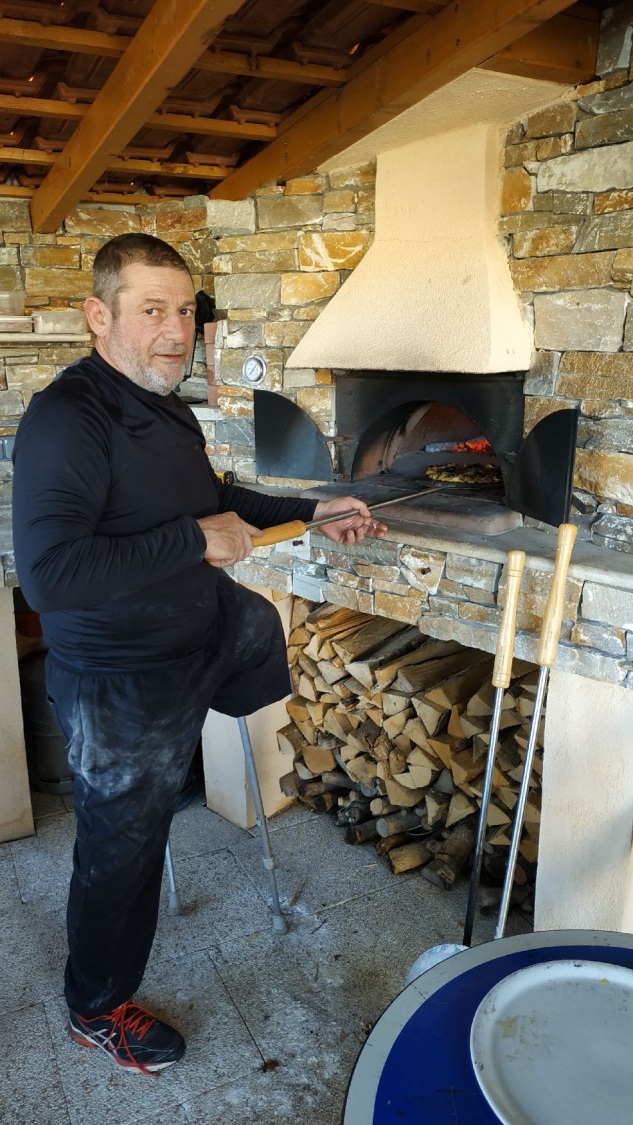 